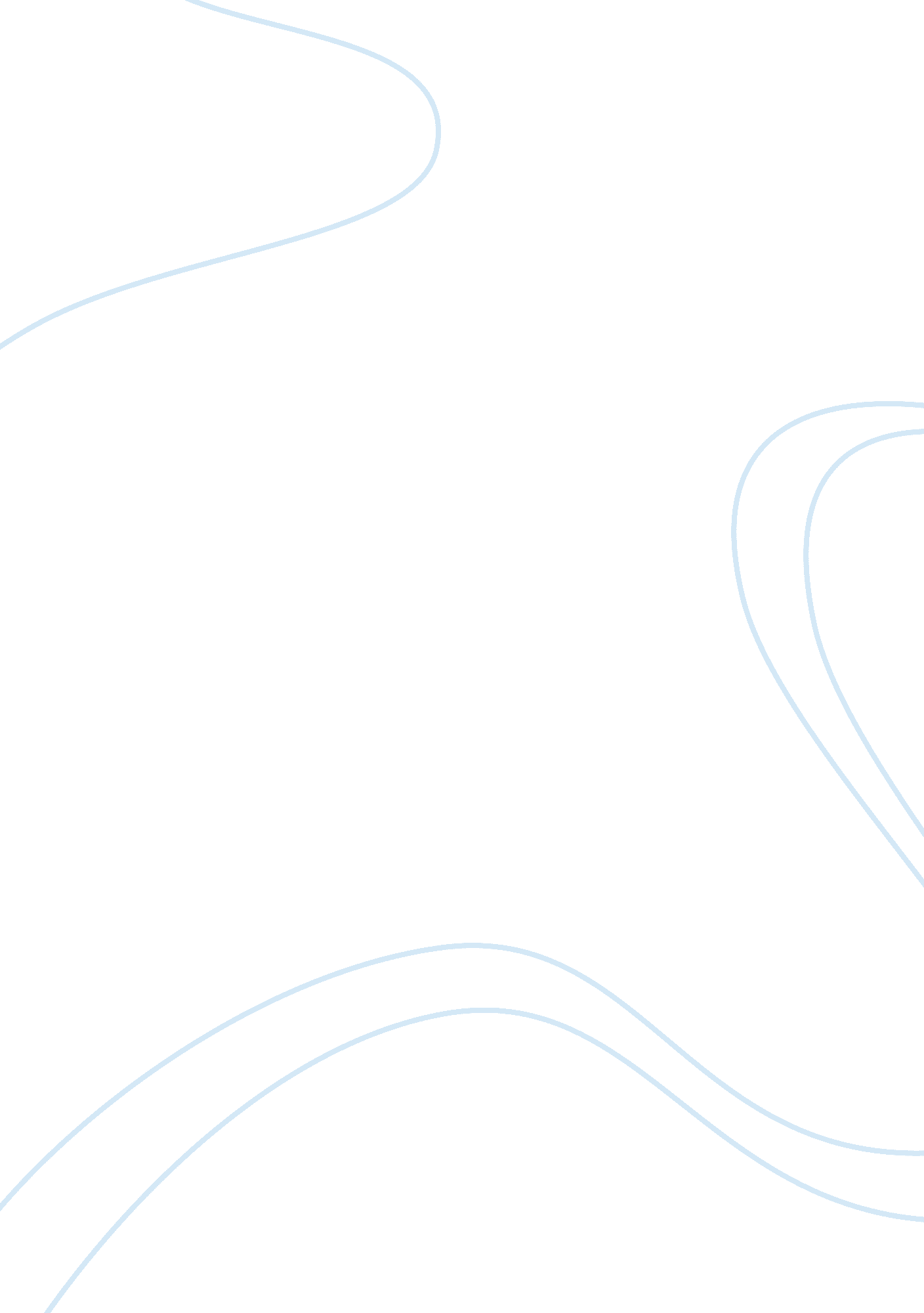 Cultural reflection . african american culture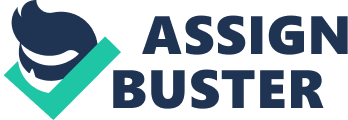 ID Lecturer Cultural Reflection Paper A person from the African American culture is bound to undergo a number of problems whilst being a part of America. This individual would have to make-do with serious concerns that are raised at his end. It would mean that he is not being given the health care benefits which he must have within his folds (Stepanikova, 2009). Also he would be unable to distinguish himself from the other identities that exist within America. His identity is not distinctive enough to make its own mark. He believes that the biasness of the people around him is uncalled for as he has to face quite a lot of problems at the hands of the other American citizens. Socio-economically speaking, the Black American is not having a good time at having links with the people who live within the country. He is usually stereotyped for all the wrong reasons (Day, 1998). He is often seen as someone who might be involved in a crime that happens within the country. It does not matter if this Black American is a male or a female. The fact that he is Black American would lead to a typecast of sorts and thus disrupt his behavior within the American society (Carson, 2010). The Black American is therefore being distinguished and differentiated on a number of facets like language, religion, occupation, gender and just about any other factor. His cultural ramifications are such that he is unable to come to terms with the other Americans for obvious reasons. References Carson, S., 2010. Black and white labor market outcomes in the nineteenth century American South. Humanomics, 26(3) Day, A., 1998. Black/White Relations in American History: An Annotated Bibliography. Reference Reviews, 12(8) Stepanikova, I., 2009. How do American Black, White, Hispanic, and Asian health care users perceive their medical non- adherence? Research in the Sociology of Health Care, 27 